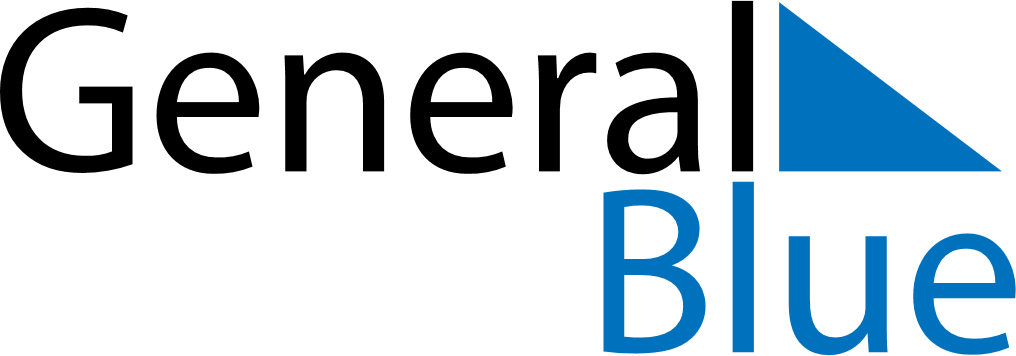 May 2024May 2024May 2024May 2024May 2024May 2024Valla, Jaemtland, SwedenValla, Jaemtland, SwedenValla, Jaemtland, SwedenValla, Jaemtland, SwedenValla, Jaemtland, SwedenValla, Jaemtland, SwedenSunday Monday Tuesday Wednesday Thursday Friday Saturday 1 2 3 4 Sunrise: 4:40 AM Sunset: 9:23 PM Daylight: 16 hours and 42 minutes. Sunrise: 4:37 AM Sunset: 9:26 PM Daylight: 16 hours and 49 minutes. Sunrise: 4:33 AM Sunset: 9:29 PM Daylight: 16 hours and 55 minutes. Sunrise: 4:30 AM Sunset: 9:32 PM Daylight: 17 hours and 1 minute. 5 6 7 8 9 10 11 Sunrise: 4:27 AM Sunset: 9:35 PM Daylight: 17 hours and 8 minutes. Sunrise: 4:24 AM Sunset: 9:38 PM Daylight: 17 hours and 14 minutes. Sunrise: 4:20 AM Sunset: 9:41 PM Daylight: 17 hours and 21 minutes. Sunrise: 4:17 AM Sunset: 9:45 PM Daylight: 17 hours and 27 minutes. Sunrise: 4:14 AM Sunset: 9:48 PM Daylight: 17 hours and 33 minutes. Sunrise: 4:11 AM Sunset: 9:51 PM Daylight: 17 hours and 40 minutes. Sunrise: 4:08 AM Sunset: 9:54 PM Daylight: 17 hours and 46 minutes. 12 13 14 15 16 17 18 Sunrise: 4:04 AM Sunset: 9:57 PM Daylight: 17 hours and 52 minutes. Sunrise: 4:01 AM Sunset: 10:00 PM Daylight: 17 hours and 58 minutes. Sunrise: 3:58 AM Sunset: 10:03 PM Daylight: 18 hours and 4 minutes. Sunrise: 3:55 AM Sunset: 10:06 PM Daylight: 18 hours and 11 minutes. Sunrise: 3:52 AM Sunset: 10:09 PM Daylight: 18 hours and 17 minutes. Sunrise: 3:49 AM Sunset: 10:12 PM Daylight: 18 hours and 23 minutes. Sunrise: 3:46 AM Sunset: 10:15 PM Daylight: 18 hours and 29 minutes. 19 20 21 22 23 24 25 Sunrise: 3:43 AM Sunset: 10:18 PM Daylight: 18 hours and 35 minutes. Sunrise: 3:40 AM Sunset: 10:22 PM Daylight: 18 hours and 41 minutes. Sunrise: 3:37 AM Sunset: 10:25 PM Daylight: 18 hours and 47 minutes. Sunrise: 3:34 AM Sunset: 10:28 PM Daylight: 18 hours and 53 minutes. Sunrise: 3:32 AM Sunset: 10:30 PM Daylight: 18 hours and 58 minutes. Sunrise: 3:29 AM Sunset: 10:33 PM Daylight: 19 hours and 4 minutes. Sunrise: 3:26 AM Sunset: 10:36 PM Daylight: 19 hours and 10 minutes. 26 27 28 29 30 31 Sunrise: 3:24 AM Sunset: 10:39 PM Daylight: 19 hours and 15 minutes. Sunrise: 3:21 AM Sunset: 10:42 PM Daylight: 19 hours and 21 minutes. Sunrise: 3:18 AM Sunset: 10:45 PM Daylight: 19 hours and 26 minutes. Sunrise: 3:16 AM Sunset: 10:48 PM Daylight: 19 hours and 31 minutes. Sunrise: 3:13 AM Sunset: 10:50 PM Daylight: 19 hours and 36 minutes. Sunrise: 3:11 AM Sunset: 10:53 PM Daylight: 19 hours and 41 minutes. 